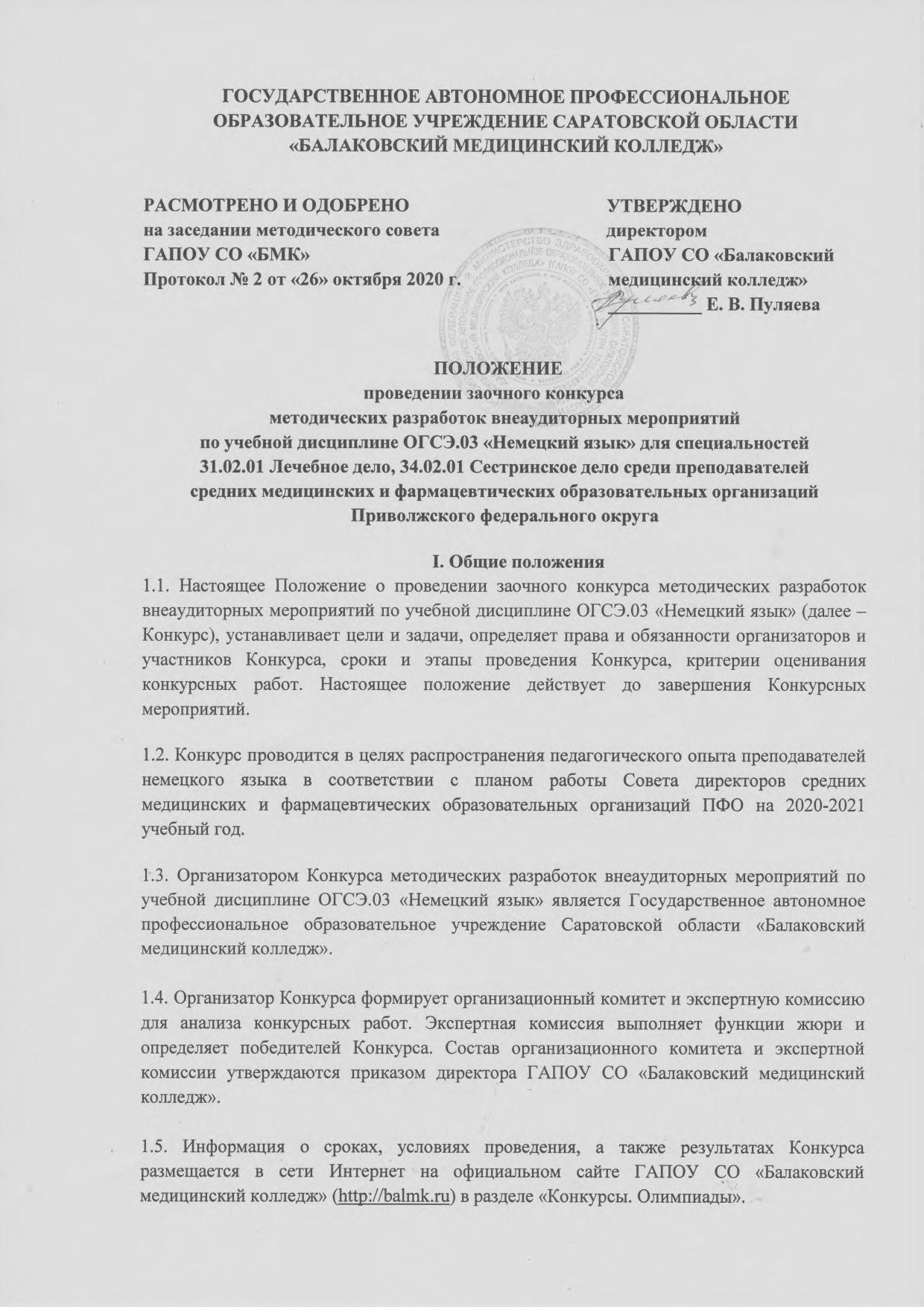 II.  Цель и задачи Конкурса2.1. Цель Конкурса:выявление и поддержка интеллектуальной и творческой деятельности преподавателей немецкого языка.2.2.Задачи конкурса:выявление лучших методических материалов, содействующих повышению качества подготовки обучающихся по учебной дисциплине  ОГСЭ.03 «Немецкий язык»;мотивация преподавателей к интеллектуальному развитию и повышению профессиональной компетенции; поиск и распространение инновационного педагогического опыта в области применения современных педагогических технологий при проведении учебных занятий, согласно требованиям ФГОС.III. Участники Конкурса и порядок подачи заявок на конкурс3.1. К участию в конкурсе приглашаются преподаватели немецкого языка, независимо от стажа педагогической работы, возраста, квалификационной категории. Участие в конкурсе добровольное. 3.2. От каждой образовательной организации принимается неограниченное количество индивидуальных конкурсных работ. 3.3. Участие в конкурсе означает полное и безусловное принятие правил данного конкурса. 3.4.  Конкурс является заочным, бесплатным. 3.5. Решение участвовать в конкурсе подтверждается заявкой (Приложение 1), а также в обязательном порядке указывается, что правообладатели материалов не возражают против размещения представленных на конкурс разработок на сайте ГАПОУ СО «Балаковский медицинский колледж» (Приложение 2).3.6. Заявка на участие оформляется в текстовом редакторе MSWord, и прилагается с материалом для конкурса.  В теме письма указывается Ф.И.О. участника и наименование образовательной организации (например: «Петрова С.А.- «Балаковский медицинский колледж»).3.7. Заявку на Конкурс вместе с конкурсным материалом необходимо прислать в срок       с 07.12.2020 г. по 12.12.2020 г., на электронный адрес: konkursdeutsch@mail.ru IV. Этапы проведения КонкурсаI этап – прием заявок и конкурсных работ (07.12.2020  - 12.12.2020 г.);II этап – работа экспертной комиссии  (14.12.2020 г.  -  19.12.2020 );III этап – подведение итогов, рассылка наградных материалов (21.12.2020  - 24.12.2020 г.).V. Оформление конкурсных материалов5.1. Текстовый материал методической разработки оформляется на листах формата А 4       с полями: слева – 3 см, справа – 1 см, сверху и снизу – 2 см, шрифт: Times New Roman,  размер (кегль) - 14, в таблице – 12; межстрочный интервал одинарный, абзац – 1,25; выравнивание заголовка: по центру, выравнивание текста: по ширине. Страницы должны быть пронумерованы. 5.2. Приложения, в том числе таблицы, дополнительные материалы оформляются в произвольной форме, удобной для понимания и усвоения информации. Приложения нумеруются в порядке их использования. 5.3. Структура конкурсных материалов: 5.3.1. Титульный листНа первой странице титульного листа должно быть указано: - название образовательной организации; - название работы (с пометкой о виде методического материала); - фамилия, имя, отчество автора; - название города; - год создания учебно-методической разработки. На второй странице титульного листа располагаются: - гриф согласования и утверждения; 5.3.2. Пояснительная записка Пояснительная записка должна содержать следующую информацию: - обоснование актуальности методической разработки внеаудиторного мероприятия; - определение цели и задач методической разработки внеаудиторного мероприятия; - обоснование применяемых педагогических технологий; -краткое описание ожидаемого результата от использования данной методической разработки внеаудиторного мероприятия. 5.3.3. Содержание оформляется в соответствии с видом методической разработки. Обязательные компоненты структуры и содержания учебно-методической разработки: - тема; - цель как формулировка конечного результата деятельности; - задачи как пути реализации цели; - оснащение; - структура мероприятия (план занятия), технологическая карта (сценарий и т.д.); - раскрытие содержания этапов мероприятия; 5.3.4. Список использованных источников информации (литература) составляется в соответствии с требованиями библиографического написания и ФГОС СПО по специальности 34.02.01 Сестринское дело и по специальности 31.02.01 Лечебное дело.5.3.5. Приложения включают материалы, необходимые для организации мероприятия. 5.4. Присланные на Конкурс работы не рецензируются и не возвращаются.VI. Критерии оценки конкурсных материалов6.1. Экспертиза конкурсных работ проводится по следующим критериям: 6.1.1. Актуальность разрабатываемых идей для совершенствования форм и методов организации образовательной деятельности: - актуальность и новизна; - соотнесение с образовательными результатами, определенными ФГОС СПО по специальности. 6.1.2. Технологичность методической разработки: - универсальность разработки (возможность использования в системе СПО); - использование инновационных образовательных технологий; - педагогическая целесообразность (цели, задачи, соответствие форм, методов, средств). 6.1.3. Собственная точка зрения на решение проблемы: - творческий подход автора; - использование нестандартных педагогических подходов и приемов. 6.1.4. Практическая значимость: - практическая значимость представленного материала для реализации целей и задач; - практические результаты апробации учебно-методической разработки (при наличии). 6.1.5. Качество оформления методических материалов: - соответствие требованиям, предъявляемым к оформлению, структуре и содержанию выбранного вида методических материалов; - логичность и последовательность изложения.Экспертная комиссия вправе отклонить присланные материалы в случае их несоответствия установленным требованиям положения о заочном конкурсе.6.2. Результаты экспертизы учебно-методических разработок преподавателей заносятся в Оценочный лист методических разработок преподавателей. Конкурсные работы оцениваются максимальным количеством 50 баллов.Оценочный лист методических разработок преподавателейVII. Авторские права участников7.1. Ответственность за соблюдение авторских прав несет участник, приславший данную работу. 7.2. Участники Конкурса дают согласие на обработку своих персональных данных: фамилия, имя, отчество, адрес электронной почты, сведения о профессии и иных персональных данных, сообщенных участником Конкурса (Приложение 2). VIII.  Состав экспертной комиссии1. Антонова  Н.А. –  заместитель директора по УР  ГАПОУ СО «БМК», преподаватель немецкого языка высшей квалификационной категории;2.Каширова В. Ю. - методист ГАПОУ СО «БМК», преподаватель высшей квалификационной категории;3.Силантьева Н.В. – председатель ЦМК ГУМСЭДИ ГАПОУ СО «БМК», преподаватель английского языка;4.Клочкова О.В. – преподаватель немецкого языка высшей квалификационной категории.IX. Награждение8.1. Победители конкурса награждаются дипломами I, II, III степеней. Участники конкурса, не вошедшие в число победителей, получают сертификаты участника конкурса. 8.2. Экспертная комиссия оставляет за собой право награждения участников конкурса специальными дипломами по решению экспертной комиссии. 8.3. Дипломы и сертификаты высылаются в электронном виде с подписью и печатью по электронной почте на адреса, указанные в заявках.8.4. Конкурсные материалы размещаются на официальном сайте ГАПОУ СО «Балаковский медицинский колледж» (http://balmk.ru).Контактные лица и телефоны: Наш адрес: Саратовская область, г.Балаково, ул. Редкова, 52, ГАПОУ СО «Балаковский медицинский колледж»Официальный сайт учебного заведения:  http://balmk.ruМетодист ГАПОУ СО «Балаковский медицинский колледж» Каширова Вера Юрьевна 8 (8453) 35-82-53Преподаватель ГАПОУ СО «Балаковский медицинский колледж» учебной дисциплины «Немецкий язык»  Клочкова Ольга Викторовна  8 (8453) 35-82-53: konkursdeutsch@mail.ru Приложение 1 ЗАЯВКАна участие в заочном конкурсе методических разработок внеаудиторных мероприятий по учебной дисциплине  ОГСЭ.03 «Немецкий язык» для специальностей 31.02.01 Лечебное дело, 34.02.01 Сестринское дело среди преподавателей средних медицинских и фармацевтических образовательных организаций Приволжского федерального округаПриложение 2       СОГЛАСИЕна обработку персональных данныхв соответствии с требованиями статьи 9 Федерального закона от 27 июля 2006 года № 152-ФЗ «О персональных данных» подтверждаю свое согласие, данное государственному  автономному профессиональному образовательному учреждению  Саратовской области «Балаковский медицинский колледж» (далее – Организатор), находящемуся по адресу: г.Балаково, ул.Редкова, 52,   на обработку своих персональных данных (сведений), включающих фамилию, имя, отчество, место работы, контактный телефон, адрес электронной почты, с целью включения меня в список участников в заочном конкурсе методических разработок внеаудиторных мероприятий по учебной дисциплине  ОГСЭ.03 «Немецкий язык» для специальностей 31.02.01 Лечебное дело, 34.02.01 Сестринское дело среди преподавателей средних медицинских и фармацевтических образовательных организаций Приволжского федерального округа.Предоставляю Организатору право осуществлять все действия (операции) с персональными данными, включая сбор, систематизацию, накопление, хранение, уточнение (обновление, изменение), использование, распространение (в том числе передачу), обезличивание, блокирование, уничтожение.Организатор вправе обрабатывать мои персональные данные посредством внесения их в электронную базу данных, включения в списки (реестры) и отчетные формы, предусмотренные документами, регламентирующими предоставление отчетных данных, согласно действующему законодательству.Передача персональных данных иным лицам или их разглашение может осуществляться только с моего письменного согласия.Настоящее согласие действует до момента достижения целей обработки.Данное согласие может быть мной отозвано в любой момент по письменному заявлению. Подтверждаю, что ознакомлен(-а) с положениями Федерального закона от 27 июля 2006 года № 152-ФЗ «О персональных данных», права и обязанности в области защиты персональных данных мне разъяснены.Даю согласие на обработку персональных данных: __________________________ (Ф.И.О.)(да/нет)№КритерииКоличество баллов1Актуальность и новизна темы52Соотнесение с образовательными результатами, определенными ФГОС СПО53Универсальность разработки54Использование инновационных образовательных технологий55Педагогическая целесообразность (цели, задачи, соответствие форм, методов, средств)56Творческий подход автора 57Использование нестандартных педагогических подходов и приемов58Практическая значимость представленного материала для реализации целей и задач, практические результаты апробации методической разработки (при наличии)59Соответствие требованиям, предъявляемым к оформлению, структуре и содержанию выбранного вида методических материалов510Логичность и последовательность изложения содержания5Итого501.Полное наименование образовательной организации2.Краткое наименование образовательной организации3.Ф.И.О. преподавателя-участника4.Название конкурсной работы5.Контактный телефон: - рабочий - мобильный6.Контактнаяэлектронная почта (действующая)для отправки наградных материаловЯ, нижеподписавшийся,(Ф.И.О. субъекта персональных данных)«»2020 г.